Как запустить второй экземпляр ExcelВ последнее время я извлекаю большие объемы данных с использованием Power Query (PQ). Когда запущен PQ, работать в файлах Excel нельзя. Поэтому передо мной встала задача – запустить второй экземпляр Excel.exe, чтобы пока выполняется длительная процедура в PQ я мог бы работать с другими файлами Excel. Подробнее о плюсах и минусах работы с двумя экземплярами Excel см. Что такое экземпляры Excel и почему это важно?Любопытно, что часто встречаемая рекомендация Microsoft…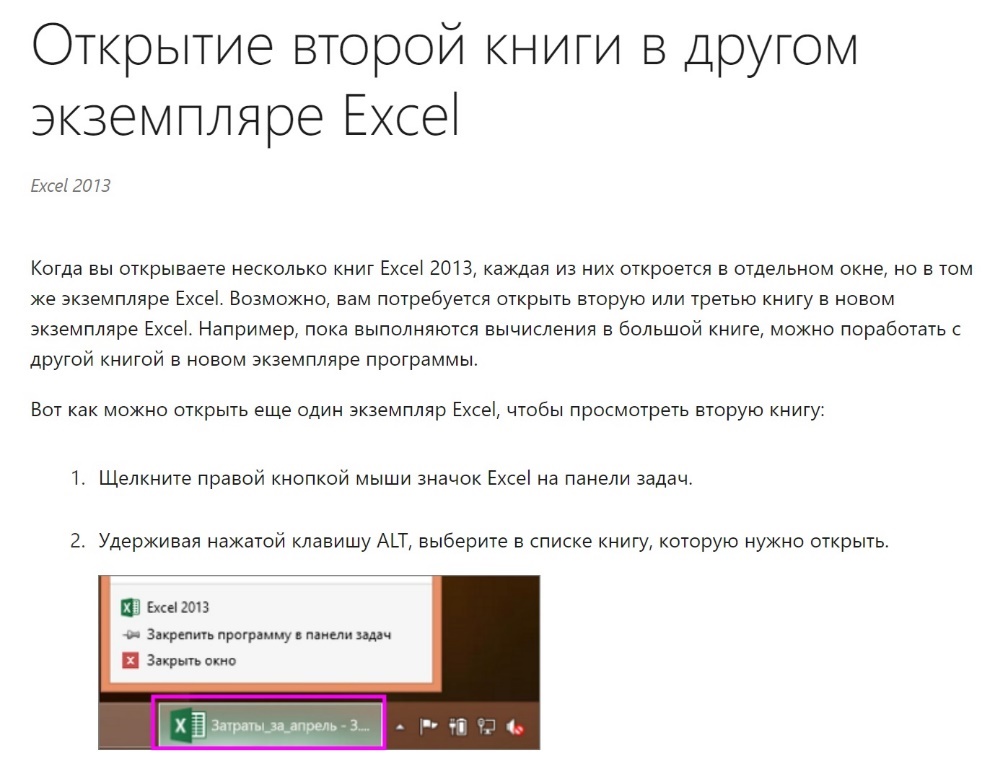 … не работает. Может быть, это связано с тем, что рекомендация дана для Excel 2013, а у меня Excel 365...В другой статье Microsoft содержится рекомендация добавить ключ в реестр. Думаю, что редактирование реестра не лучшая идея для обычных пользователей.Но всё же в одной из статей Microsoft содержится простая рекомендация по запуску второго экземпляра Excel:Кликните правой кнопкой мыши на кнопке ПускВыберите ВыполнитьВведите excel.exe /x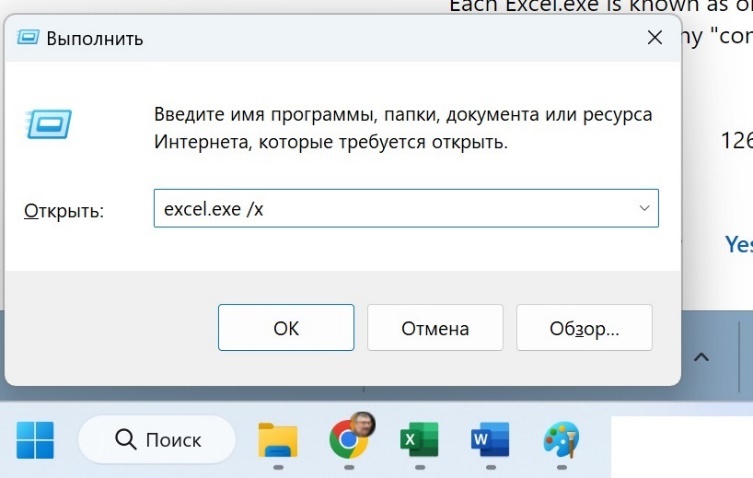 Рис. 2. Запуск второго экземпляра Excel из командной строки Относительно несложно запустить второй экземпляр Excel и с помощью PowerShell:Кликните правой кнопкой мыши на кнопке ПускВыберите ТерминалВ окне PowerShell ведите cd "C:\Program Files\Microsoft Office\root\Office16\"… или иной путь к папке, в которой содержится файл excel.exeДалее введите .\excel.exe /x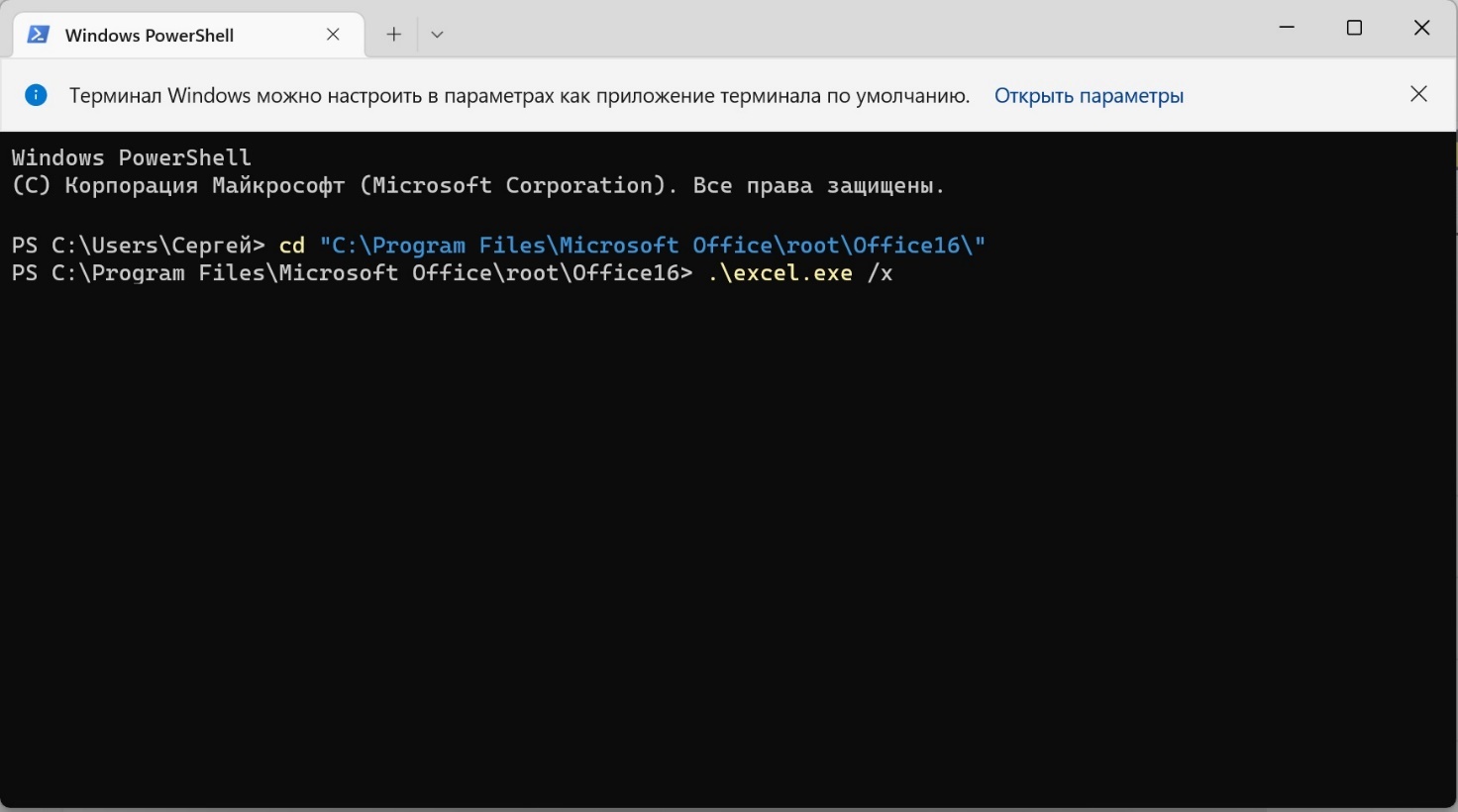 Рис. 3. Запуск второго экземпляра Excel из терминала PowerShellУбедиться, что запущен второй экземпляр Excel можно, например, находясь в программе, нажать Ctrl+F6. Эта комбинация клавиш перебирает все файлы Excel, запущенные в текущем экземпляре, но не переходит в другой экземпляр программы.Также, можно нажать Ctrl+Alt+Del и в Диспетчере задач увидеть, что запущено два экземпляра Excel: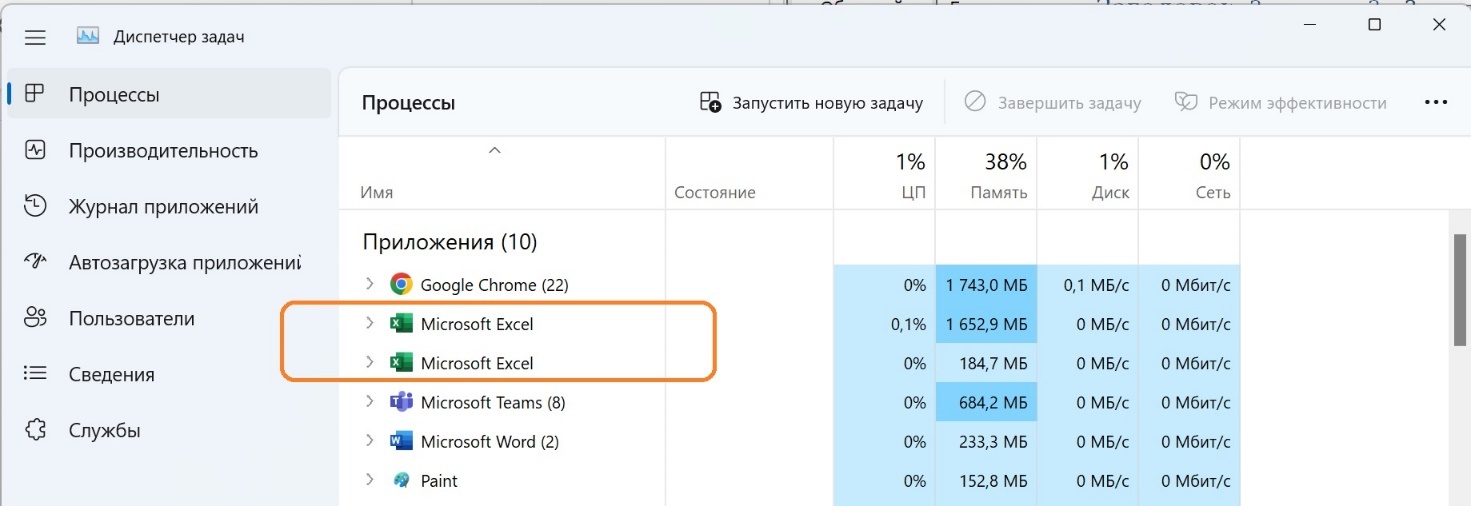 Рис. 4. Два экземпляра Excel в Диспетчере задач